DISPONIBILIDAD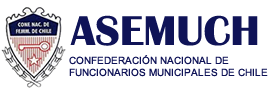 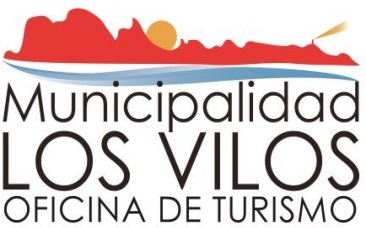 ALOJAMIENTOSSEMINARIO TALLERLOS VILOS 2018LOS VILOS 2018Nombre EstablecimientoDirecciónContactomailCabañas Los Chalet del Mar IAvenida Costanera 2402542891- 58217206loschaletdelmar1@gmail.comCabañas Los Chalet del Mar IILos Vilos 1502542891- 58217206loschaletdelmar1@gmail.comCabañas Los VilosPanamericana Norte 2242543010hoteleralosvilos@gmail.comRusticas Los VilosPichidangui 34899493400rusticaslosvilos@gmail.comMar y solAvenida Los Vilos 202541705- 98897889opc_55@hotmail.comHotel y cabañas El SignoAvenida Caupolicán 11612541428reservas@elsigno.clHotel CaribeAvenida Caupolicán 4842541071alexandra911@msn.comCorsario DrakeAvenida Los Vilos 16652541292Cabañas Los DelfinesCalle Lautaro 04899303900-985231193esterbrujitagodoy@hotmail.comCabañas LautaroLautaro 8986000777jsosqaa@hotmail.comMiralmarCalle Los Lilenes 10083637792Cabañas Brisas del MarCalle Los Pinos 282548011- 88157880cbrisasdelmar@hotmail.comVilla CariñoCalle Corsario Drake 16712548914-78613488akroig@hotmail.comCantucanAvenida Caupolicán 12543004maribel.sereno.c@gmail.comHotel Lord WillowCalle Hostería 1444991419071karensol270@hotmail.comHotel Santa EmiliaAvenida Caupolicán 18772541036-98175539staemilia@hotmail.comNew Pacific MotelCalle Tres Oriente 14472541077American MotelAcceso norte Los Vilos s/n2541163americanmotellosvilos@gmail.comMotel ChoapaAvenida Caupolicán 20002541093lauradelvallef@hotmail.comHostal HardysAvenida Uno Norte 2482541098saguirre@agmineria.clMotel CamyAvenida Caupolicán 17002541220Hostal El ConquistadorAvenida Caupolicán 2102541663 hostalelconquistadorlosvilos@gmail.comResidencial TurismoAvenida Caupolicán 4372542705residencialturismo@hotmail.comResidencial Las RejasAvenida Caupolicán 13102541026 -90434674marco_poncem@hotmail.comResidencial La CabañaAvenida Los Vilos Nº 112541318Residencial Punta de ChungoAvenida Caupolicán 6432541096Residencial Amanecer ICalle Lincoyan Nº 298989247076losvilos4región@gmail.comResidencial VikypepaRengo 37594450450-89562096contacto@vikypepa.cl Cabañas Viento SurCorsario Drake 5419968458114andres.vrsalovic@gmail.comMotel Aguas VerdesElicura 701981491176Residencial CostaneraPuren 0802541257- 61670910rcostanera@hotmail.comCabañas María Julia974296098Hostal Las CriollitasAvenida Caupolicán 1300982896361